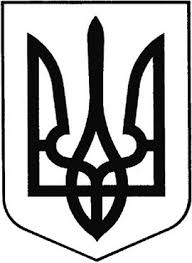                    ГРEБІНКІВСЬКА СEЛИЩНА РАДАБілоцeрківського району Київської області                           ВИКОНАВЧИЙ КОМІТЕТ                                   Р О З П О Р Я Д Ж Е Н Н Явід 31 березня 2022 року           смт Гребінки                          №32-ОДПро організацію виконання Постанови Кабінету Міністрів України від 19 березня 2022 р. № 333 «Про затвердження Порядку компенсації витрат за тимчасове розміщення внутрішньо переміщених осіб, які перемістилися у період воєнного стану і не отримують щомісячної адресної допомоги внутрішньо переміщеним особам для покриття витрат на проживання, в тому числі на оплату житлово-комунальних послуг»На виконання Постанови Кабінету Міністрів України від 19 березня 2022 р. № 333 «Про затвердження Порядку компенсації витрат за тимчасове розміщення внутрішньо переміщених осіб, які перемістилися у період воєнного стану і не отримують щомісячної адресної допомоги внутрішньо переміщеним особам для покриття витрат на проживання, в тому числі на оплату житлово-комунальних послуг», керуючись Законом України «Про місцеве самоврядування в Україні», Указом Президента від 24 лютого 2022 року № 64 «Про введення воєнного стану в Україні», з метою належної організації обліку фізичних осіб з числа мешканців громади, що надають своє житло в безоплатне користування внутрішньо переміщеним особам (ВПО), обліку кількості осіб, прийнятих на проживання, та спожитих ними житлово-комунальних послуг ЗОБОВ`ЯЗУЮ:Створити Реєстр приміщень фізичних осіб – мешканців Гребінківської селищної територіальної громади, які готові надати власне житло для розміщення внутрішньо переміщених осіб.Ведення Реєстру, прийняття Заяв від власників житла на компенсацію за спожиті житлово-комунальні послуги покласти на старост та діловодів старостинських округів Гребінківської селищної територіальної громади, а в смт Гребінки на РАДКЕВИЧ Ярославу Олександрівну – інспектора Відділу загально-організаційної роботи та управління персоналом Гребінківської селищної ради, та ЗАХАРЧУК Таїсу Вікторівну – діловода Відділу загально-організаційної роботи та управління персоналом Гребінківської селищної ради.Створити Комісію для перевірки фактичного перебування внутрішньо переміщених осіб в житлових приміщеннях мешканців громади, що подали Заяви на компенсацію витрат за спожиті житлово-комунальні послуги, в складі:По старостинських округах Гребінківської селищної територіальної громади:Староста;Діловод;Депутат Гребінківської селищної ради, закріплений за відповідним округом.По смт Гребінки:-	РАДКЕВИЧ Ярослава Олександрівна – інспектор Відділу загально-організаційної роботи та управління персоналом Гребінківської селищної ради;-	ЗАХАРЧУК Таїса Вікторівна – діловод Відділу загально-організаційної роботи та управління персоналом Гребінківської селищної ради;Депутат Гребінківської селищної ради, закріплений за відповідним округом.Контроль за виконанням даного розпорядження залишаю за собою.Селищний голова	                                                   Роман ЗАСУХА